II. Описание работы с алгоритмом использования электронного    интерактивного дидактического мультимедийного пособия в образовательном процессе.Пояснительная записка.Данное мультимедийное пособие разработано для проведения дидактической игры в старшей группе в рамках непосредственно образовательной деятельности «Социализация».Актуальность: Трудности социального развития детей объясняются тем, что дети живут во взрослом мире, испытывают на себе социальное неравенство, дефицит культуры общения и взаимоотношений людей. Группа детского сада - важнейший социализирующий фактор. Именно в детском саду ребёнок проявляет свою активность, приобретает первый социальный статус. Критериями закрепления признака социального статуса являются базисные черты личности (компетентность, активность, самостоятельность, свобода поведения, творчество, произвольность). В детском саду ребёнок впервые узнает и знакомится с профессиями, такими как воспитатель, нянечка, доктор, повар, дворник, и т.д. В процессе социализации ребёнок узнает для чего нужна та или иная профессия. У детей необходимо воспитывать интерес и уважение к другим людям и их профессиям. Здесь и начинаются первые предпочтения в профориентации дошкольников. - Тема пособия: « Как Незнайка побывал в мире профессий».-Целевой возраст: старший дошкольный возраст (5-7лет.)-Цель пособия:   продолжать закреплять умение детей использовать электронное интерактивное дидактическое мультимедийное пособие в образовательном процессе. Формировать задатки профориентации дошкольников.- Задачи пособия: закрепить знания о профессиях;познакомить с некоторыми из профессий;научить детей находить лишний предмет, который не соответствует данной профессии; -Алгоритм работы со слайдами пособия :Порядок слайдов обусловлен идеей поэтапного знакомства детей с разными профессиями. Алгоритм работы со слайдами таков: слайды №№ 1,2,3,4, просматриваются и анализируются детьми с комментариями взрослого без дополнительных манипуляций с компьютером. В слайдах № 5,6,7,8,9,10,11 ребёнок является активным участником дидактических игр и может самостоятельно выполнять задание. Правильный ответ подтверждается движением изображений на слайде.№ слайдаДействия и возможный вариант пояснений педагога.№1« Встреча Незнайки». Воспитатель и Незнайка предлагает рассмотреть картинку слайда и попробовать догадаться: о чем сегодня пойдёт речь?№2Воспитатель обращает внимание детей на профессии воспитатель и нянечка.№3Воспитатель: «Все профессии нужны, все профессии важны!»По щелчку мыши появляются картинки с профессиями, детям предлагается рассмотреть их и рассказать: для чего нужна та или иная профессия?Воспитатель предлагает детям подобрать глаголы к «профессиям» (воспитывает, лечит, готовит, моет…)    №4Воспитатель рассказывает детям, что представляют собой профессии: (воспитатель, нянечка, доктор, повар).  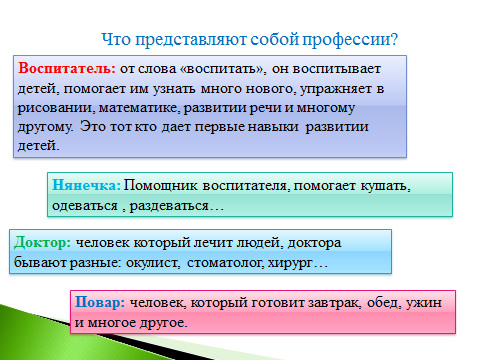 №5,6,7,8,«Отгадай загадки».Незнайка загадывает детям загадки. Дети нажатием мыши отгадывают загадку.Ты учишь буквы складывать, считать,Цветы растить и бабочек ловить,На все смотреть и все запоминать,И все родное, родину любить.(воспитатель)В детском садике обед,Повар пробу с блюд снимает.Но ведь мамы рядом нет, Кто ж на стол там накрывает?(нянечка)Ходит в белом колпакеС поварёшкою в руке.Он готовит нам обед:Кашу, щи и винегрет.(повар)Кто в дни болезней всех полезней. И лечит нас от всех болезней? (Доктор)№9,10,11,12«Убери лишние предметы»Незнайка предлагает детям  убрать предметы, которые не относятся к данной профессии.  Дети нажатием мыши убирают не нужный предмет.№13« Молодцы ребята!». Игра окончена.